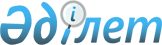 О внесении изменений в приказ Министра юстиции Республики Казахстан от 31 января 2012 года № 31 "Об утверждении Правил совершения нотариальных действий нотариусами"Приказ Министра юстиции Республики Казахстан от 19 сентября 2022 года № 788. Зарегистрирован в Министерстве юстиции Республики Казахстан 22 сентября 2022 года № 29755
      ПРИКАЗЫВАЮ:
      1. Внести в приказ Министра юстиции Республики Казахстан от 31 января 2012 года № 31 "Об утверждении Правил совершения нотариальных действий нотариусами" (зарегистрирован в Реестре государственной регистрации нормативных правовых актов № 7447) следующие изменения:
      в Правилах совершения нотариальных действий нотариусами, утвержденных указанным приказом:
      пункт 23 изложить в следующей редакции:
      "23. Все нотариальные действия регистрируются в электронном реестре ЕНИС.";
      пункт 24 изложить в следующей редакции:
      "24. Регистрация нотариального действия в электронном реестре ЕНИС производится только после того, как удостоверительная надпись или выдаваемый документ подписаны нотариусом.";
      пункт 28 изложить в следующей редакции:
      "28. Сведения о завещаниях, дубликаты и копии завещаний выдаются наследникам только после смерти завещателя при предъявлении свидетельства или уведомления о смерти. В случае смерти наследников, которые были указаны в завещании, дубликат завещания выдается их наследникам по представлению ими свидетельства или уведомления о смерти завещателя и умершего наследника, после которого они наследуют, а также документов, являющиеся основанием для принятия наследства.";
      пункт 31 изложить в следующей редакции:
      "31. При отказе, приостановлении или отложении в совершении нотариального действия нотариус выносит постановление об отказе, приостановлении или отложении в совершении нотариального действия (далее – постановление).
      В постановлении указываются:
      1) дата вынесения постановления;
      2) фамилия, имя, отчество (при его наличии) нотариуса, номер и дата выдачи лицензии;
      3) фамилия, имя и отчество (при его наличии) лица, обратившегося за совершением нотариального действия, место его жительства (или наименование и местонахождение юридического лица), дата обращения;
      4) наименование нотариального действия, по которому выносится постановление;
      5) мотивы, по которым отказано либо приостановлено или отложено совершение нотариального действия (со ссылкой на законодательство);
      6) порядок и сроки обжалования отказа, приостановления или отложения.
      Постановление составляется в двух экземплярах, заверяется подписью нотариуса с проставлением его печати и регистрируется в журнале регистрации исходящих документов в ЕНИС. Один экземпляр вручается или направляется лицу, которому отказано либо лицу в отношении которого приостановлено, либо отложено совершение нотариального действия. Второй экземпляр постановления с подписью лица, которому вручено постановление, или с отметкой о направлении по почте лицу, которому отказано или в отношении которого приостановлено, либо отложено совершение нотариального действия, оставляется в делах нотариуса.";
      пункт 38 изложить в следующей редакции:
      "38. Соглашение о расторжении договора об отчуждении недвижимого имущества нотариус регистрирует в электронном реестре ЕНИС и в случае хранения у него правоустанавливающего документа на имущество возвращает собственнику этого имущества, копия экземпляра соглашения, а также копия правоустанавливающего документа приобщается к договору.
      При расторжении договора стороны возвращают нотариусу все экземпляры договора, при этом нотариус совершает надпись о расторжении на всех экземплярах договора с указанием реестрового номера и даты удостоверения соглашения о расторжении, а также запись в электронном реестре ЕНИС.";
      пункт 40 изложить в следующей редакции:
      "40. Если в договоре дарения обусловлено право дарителя отменить дарение в случае, если он переживет одаряемого, нотариус по письменному заявлению дарителя, проверяет факт регистрации смерти одаряемого через ЕНИС в информационной системе "регистрационный пункт ЗАГС", а также получает сведения о зарегистрированных правах (обременениях) на недвижимое имущество и его технических характеристиках в государственной базе данных "Регистр недвижимости".
      Заявление дарителя об отмене договора дарения составляется в двух экземплярах, подлинность подписи которого нотариально удостоверяется.
      Один экземпляр заявления и копию свидетельства или уведомления о смерти одаряемого приобщаются к экземпляру договора дарения, хранящемуся в делах нотариуса. Нотариусом дарителю выдается извещение в регистрирующий орган об отмене договора дарения, к которому приобщается второй экземпляр заявления дарителя об отмене договора дарения.
      На всех экземплярах договора дарения, а также в электронном реестре ЕНИС нотариус делает отметку об отмене дарения, с проставлением даты, подписи.";
      пункт 90 изложить в следующей редакции:
      "90. По желанию завещателя нотариусом удостоверяется секретное завещание в единственном экземпляре, без ознакомления нотариуса с его содержанием.
      Секретное завещание, под страхом его недействительности, должно быть собственноручно написано и подписано завещателем, в присутствии двух свидетелей и нотариуса, заклеено в конверт, подписанный свидетелями, запечатано в присутствии свидетелей нотариусом в другой конверт, на котором нотариус учиняет удостоверительную надпись. Конверт с секретным завещанием по желанию завещателя хранится либо у нотариуса, удостоверившего завещание, либо у завещателя, либо у исполнителя (душеприказчика) завещания.
      При удостоверении секретного завещания нотариус разъясняет завещателю требования, предъявляемые к форме завещания, предусмотренные статьей 1050 Гражданского кодекса Республики Казахстан.
      Нотариус выдает завещателю свидетельство о принятии на хранение секретного завещания. Если секретное завещание передается на хранение завещателю, либо исполнителю (душеприказчику) завещания, нотариус выдает свидетельство о передаче на хранение, а также об этом делается отметка в реестре учета завещаний.";
      пункт 96 изложить в следующей редакции:
      "96. Сведения об удостоверенных завещаниях нотариусом заносятся в реестр учета завещаний.";
      пункт 100 изложить в следующей редакции:
      "100. Нотариус делает отметку в электронном реестре ЕНИС об отмене, изменении завещания.";
      пункт 100-1 изложить в следующей редакции:
      "100-1. Вскрытие конверта и оглашение текста секретного завещания осуществляет нотариус, у которого удостоверено либо хранится секретное завещание только после смерти завещателя. Факт смерти завещателя подтверждается свидетельством или уведомлением о смерти завещателя.
      Лицо, предоставившее свидетельство или уведомление о смерти завещателя, а также конверт с секретным завещанием, в случае хранения его у завещателя или у исполнителя (душеприказчика) завещания, подает нотариусу, у которого удостоверено секретное завещание заявление о вскрытии конверта и оглашении текста секретного завещания, которое регистрируется нотариусом в день поступления в журнале регистрации входящих документов в ЕНИС.
      В заявлении также указываются сведения об известных наследниках по закону.";
      пункт 100-2 изложить в следующей редакции:
      "100-2. Нотариус, у которого удостоверено либо хранится секретное завещание, назначает дату, место и время вскрытия и оглашения содержания завещания. Нотариус вскрывает конверты и оглашает текст завещания не позднее чем через десять дней со дня представления свидетельства или уведомления о смерти завещателя.";
      пункт 100-8 изложить в следующей редакции:
      "100-8. Подлинник секретного завещания, обнаруженный во вскрытом конверте, подлинник составленного нотариусом протокола вместе со вскрытыми конвертами, а также копия свидетельства или уведомления о смерти завещателя остаются на хранении в архиве нотариуса.";
      пункт 110 изложить в следующей редакции:
      "110. Нотариус делает отметку в электронном реестре ЕНИС об отмене выданной доверенности, либо отказе от нее.";
      пункт 125 изложить в следующей редакции:
      "125. Принятые в письменной форме заявления об отказе от наследства либо о выдаче свидетельства о праве на наследство (о принятии наследства) регистрируются в реестре наследственных дел ЕНИС, в соответствии с требованиями Правил ведения реестров единой нотариальной информационной системы, утвержденных приказом Министра юстиции Республики Казахстан от 30 апреля 2021 года № 356 (зарегистрированный в Реестре государственной регистрации нормативных правовых актов за № 22701) (далее - Правила по ведению реестров).";
      пункт 138 изложить в следующей редакции:
      "138. При выдаче свидетельства о праве на наследство нотариус запрашивает из других государственных нотариальных контор, у нотариусов или территориальной нотариальной палаты по месту открытия наследства информационную справку об отсутствии/наличии наследственного дела и завещания.
      В случае принятия заявления о принятии либо отказе от наследства несколькими нотариусами, свидетельство о праве на наследство выдается нотариусом, у которого согласно реестру наследственных дел открыто наследственное дело раньше.";
      пункт 145 изложить в следующей редакции:
      "145. На основании заявлений об отказе от наследства или о принятии наследства либо о выдаче свидетельства о праве на наследство заводится наследственное дело и присваивается порядковый номер. Все последующие заявления от других наследников, в том числе дополнительные, также регистрируются в реестре наследственных дел, по форме, предусмотренной Правилами по ведению реестров.
      На всех заявлениях указывается дата их поступления с сохранением номера наследственного дела, присвоенного первому поступившему заявлению.";
      пункт 155 изложить в следующей редакции:
      "155.При выдаче свидетельства о праве собственности на долю в общем имуществе супругов пережившему супругу нотариус помимо документов, указанных в пункте 148 настоящих Правил, истребует свидетельство или уведомление о смерти супруга.";
      пункт 169 изложить в следующей редакции:
      "Верность копии завещания свидетельствуется при предъявлении свидетельства или уведомления о смерти завещателя.";
      пункт 177 изложить в следующей редакции:
      "177. Правила свидетельствования копии с копии документа аналогичны правилам свидетельствования копии документа. В электронном реестре ЕНИС указывается содержание, реквизиты документа, сведения об органе, первоначально засвидетельствовавший копию документа.";
      пункт 220 изложить в следующей редакции:
      "220. Для взыскания денежных сумм или истребования иного движимого имущества от должника взыскатель представляет нотариусу заявление о совершении исполнительной надписи (далее-заявление), которое содержит индивидуальный идентификационный номер и места жительства, номера телефонов и адреса электронной почты (при их наличии).
      Взыскатель вправе представить заявление нотариусу в электронном виде, подписанное ЭЦП.";
      пункт 221 изложить в следующей редакции:
      "221. Исполнительная надпись на основании подпунктов 1), 2), 3), 4), 5), 6), 7), и 8) пункта 2 статьи 92-1 Закона совершается по месту регистрации либо месту жительства должника (физического лица), если иной адрес не указан в договоре, в случае, если должником является юридическое лицо, то по месту его регистрации либо месту нахождения его постоянно действующего органа.
      Если в договоре указан иной адрес, отличный от места регистрации и места жительства должника (физического лица), то исполнительная надпись может быть совершена нотариусом согласно территории его деятельности в соответствии с указанным в договоре адресом должника.";
      пункт 222 изложить в следующей редакции:
      "222. На основании представленных документов нотариус проверяет бесспорность задолженности должника перед взыскателем, размер задолженности, истечение срока по заявленному требованию.
      Нотариус по модулю ЕНИС "Проверка исполнительной надписи" проверяет сведения относительно совершения исполнительной надписи по данному обязательству.";
      пункт 223 изложить в следующей редакции:
      "223. Исполнительная надпись совершается при предоставлении следующих документов:
      1) для взыскания задолженности по обязательству, основанному на нотариально удостоверенной сделке представляются: подлинный экземпляр нотариально удостоверенного договора (соглашения) либо его дубликат (за исключением договоров займа денег);
      2) для взыскания задолженности по обязательству, основанному на письменной сделке, срок исполнения которой наступил и неисполнение обязательства признается должником, в том числе в ответе на претензию, направленную взыскателю в порядке досудебного урегулирования спора представляются:
      подлинные договоры (купли-продажи, поставки, подряда, перевозки, возмездного оказания услуг, хранения и др.);
      документы, подтверждающие возникновение обязанности должника по уплате задолженности по договорам (товаросопроводительные документы (товаро-транспортная накладная, товарная накладная, грузовая накладная, коносамент или иной документ), документ о передаче имущества (товара), подписанный обеими сторонами (акт приема-передачи, акт о передаче имущества (товара), акт о приемке имущества (товара) по количеству и качеству и другие), документ, удостоверяющий приемку выполненных работ (оказанных услуг), подписанный обеими сторонами (акт приемки выполненных работ (оказанных услуг) и другие), заказ-наряд, счет-фактура и другие);
      документы, подтверждающие письменное признание должником суммы задолженности (акт сверки расчетов, подписанный взыскателем и должником и скрепленный печатями (при их наличии), ответ на претензию, в котором должник признает обязательство по уплате денежных средств, акцептованное платежное требование или иной документ, оформленный в соответствии с требованиями законодательства и подписанный уполномоченным лицом);
      3) для взыскания задолженности по обязательству, основанному на протесте векселя в неплатеже, неакцепте и недатировании акцепта, совершенном нотариусом представляются: подлинный вексель и совершенный нотариусом протест векселя в неплатеже, неакцепте и недатировании акцепта;
      4) при истребовании предмета лизинга в соответствии с договором лизинга или законами Республики Казахстан представляются:
      договор лизинга;
      письменное предупреждение о возможном истребовании предмета лизинга, направленное лизингополучателю не менее чем за один месяц до подачи заявления;
      документы, подтверждающие фактическую уплату лизинговых платежей лизингополучателем.
      Лизингодатель согласно статье 24 Закона Республики Казахстан "О финансовом лизинге" имеет право бесспорного истребования предмета лизинга в следующих случаях:
      если использование предмета лизинга лизингополучателем не соответствует условиям договора лизинга или назначению предмета лизинга;
      если лизингополучатель ограничивает доступ лизингодателя к предмету лизинга;
      если лизингополучатель два и более раза подряд в сроки, предусмотренные договором, не вносит лизинговый платеж по договору лизинга в установленном объеме.
      5) для взыскания предмета залога по истечении срока возврата кредита, предъявленного ломбардом к должнику-залогодателю представляется залоговый билет;
      6) для взыскания задолженности по обязательству о взыскании задолженности с собственников квартир, нежилых помещений, уклоняющихся от участия в обязательных расходах на содержание общего имущества объекта кондоминиума, утвержденных Законом Республики Казахстан "О жилищных отношениях", за исключением требований о взыскании дополнительных расходов, представляются:
      заверенная взыскателем копия договора на обслуживание;
      копии документов об установлении тарифов (протокол, выписка из решения общего собрания собственников квартир, нежилых помещений);
      документ о расчете суммы задолженности (заверенная взыскателем копия лицевого счета с расчетом суммы задолженности или заверенная взыскателем выписка из лицевого счета) по плате за услуги.
      Документ содержит сведения о сроках уплаты задолженности, о дате возникновения обязанности по внесению платы, о сумме задолженности;
      7) для взыскания задолженности по обязательству о взыскании задолженности на основании публичных договоров за фактически потребленные услуги (электро-, газо-, тепло-, водоснабжение и другие), а также иных договоров за услуги согласно установленным тарифам, срок оплаты по которым наступил, представляются:
      копия индивидуального договора, заверенная взыскателем либо публичный договор, размещенный на официальном сайте взыскателя (для ознакомления с его содержанием);
      документ о расчете суммы задолженности по плате за услуги (заверенная взыскателем копия лицевого счета с расчетом суммы задолженности или заверенная взыскателем выписка из лицевого счета).
      Документ содержит сведения о сроках уплаты задолженности, о дате возникновения обязанности по внесению платы, о сумме задолженности.
      8) для взыскания задолженности по обязательству о взыскании арендных платежей ввиду их неуплаты в сроки, установленные договором аренды, представляются: договор аренды, претензия о погашении задолженности.
      9) для взыскания начисленных, но не выплаченных работнику заработной платы и иных платежей представляются: копия трудового договора или трудовой книжки; справка работодателя, подписанная первым руководителем, бухгалтером (при наличии) и заверенная печатью организации (при наличии) о размере начисленной заработной платы, доказательство невыплаты начисленной зарплаты (копии платежной ведомости, расчетного листка С 1, справка о задержке или др.).
      Для взыскания задолженности по уплате пенсионных взносов, обязательных профессиональных пенсионных взносов в единый накопительный пенсионный фонд представляются: справка-подтверждение Государственной корпорации о наличии у работника открытого в ЕНПФ пенсионного счета; справка работодателя, подписанная первым руководителем, бухгалтером (при наличии) и заверенная печатью (при наличии) о размере начисленной суммы пенсионных взносов и перечисленной суммы в ЕНПФ, с указанием суммы задолженности.";
      10) для взыскания задолженности об исполнении соглашений об урегулировании споров, заключенных в порядке партисипативной процедуры, представляется подписанное соглашение.".
      пункт 224 изложить в следующей редакции:
      "224. Для взыскания денежной суммы или истребования иного движимого имущества от должника, нотариус сканирует подлинный документ, подтверждающий обязательство должника и совершает исполнительную надпись в электронном виде. При этом, на подлинном документе, подтверждающем обязательство должника, проставляется отметка о совершении исполнительной надписи с указанием даты и номера, под которым исполнительная надпись зарегистрирована в электронном реестре ЕНИС. Отметка о совершении исполнительной надписи заверяется подписью нотариуса и скрепляется его печатью.
      В случае предоставления взыскателем документа, устанавливающего задолженность в электронном виде, подписанного электронной цифровой подписью, отметка о совершении надписи на таком документе нотариусом не делается.";
      пункт 225 изложить в следующей редакции:
      "225. По каждому долговому обязательству совершается одна исполнительная надпись, за исключением случаев, когда взыскание задолженности по данному долговому обязательству производится по частям.
      Исполнительная надпись о взыскании задолженности по заработной плате и пенсионным накоплениям совершается отдельно.";
      пункт 226 изложить в следующей редакции:
      "Исполнительная надпись содержит:
      1) фамилию и инициалы нотариуса, совершающего исполнительную надпись;
      2) наименование взыскателя, его дату рождения, место жительства или место нахождения, индивидуальный идентификационный номер, реквизиты юридического лица, бизнес-идентификационный номер, номер телефона и адрес электронной почты (при их наличии);
      3) наименование должника, его дату и место рождения, место жительства или место нахождения, иной адрес должника, указанный в договоре, индивидуальный идентификационный номер (если он известен заявителю), реквизиты юридического лица, бизнес-идентификационный номер, номер телефона и адрес электронной почты (при их наличии);
      4) обозначение срока, за который производится взыскание;
      5) обозначение суммы, подлежащей взысканию, или предметов, подлежащих истребованию с указанием на идентификационные характеристики, а также суммы неустойки (пени), процентов;
      6) обозначение суммы государственной пошлины или оплаты нотариальных действий частного нотариуса, уплаченной взыскателем, почтовые расходы, понесенные взыскателем при совершении исполнительной надписи;
      7) дату (год, месяц, число) совершения исполнительной надписи;
      8) номер, под которым исполнительная надпись зарегистрирована в реестре;
      9) подпись и оттиск печати нотариуса, совершившего исполнительную надпись;
      10) срок и порядок подачи заявления об отмене исполнительной надписи.";
      пункт 227 изложить в следующей редакции:
      "227. Нотариус, после совершения исполнительной надписи не позднее следующего рабочего дня, вручает или направляет копию должнику по адресу электронной почты или по последнему известному месту жительства (нахождения) или регистрации должника с использованием средств связи, обеспечивающих фиксирование доставки уведомлением о вручении.
      В случае, если исполнительная надпись совершается нотариусом по иному адресу должника, указанному в договоре, то ее копия направляется должнику как по указанному адресу, так и по последнему известному его месту жительства (нахождения) или регистрации.";
      пункт 228 изложить в следующей редакции:
      "228. По истечении десяти рабочих дней со дня вручения копии исполнительной надписи, согласно почтовому уведомлению либо фиксации доставки при использовании иных средств связи и при отсутствии со стороны должника письменного заявления о возражениях на предъявленные требования, нотариус выдает исполнительную надпись взыскателю для предъявления ее к исполнению судебному исполнителю, по месту жительства или местонахождению должника либо по его заявлению направляет ее для исполнения в соответствующий орган юстиции либо направляет в электронном виде исполнительную надпись, удостоверенную электронной цифровой подписью, посредством ЕНИС в государственную автоматизированную информационную систему "Органов исполнительного производства" судебному исполнителю, выбранному взыскателем, либо в региональную палату, с вложением сканированного заявления взыскателя о передаче исполнительной надписи на исполнение.";
      пункт 229 изложить в следующей редакции:
      "229. Если от должника в течение десяти рабочих дней поступило письменное возражение на предъявленное ему требование, нотариус выносит постановление об отмене исполнительной надписи не позднее трех рабочих дней со дня получения возражения против заявленного требования.
      В случае, если в отмене исполнительной надписи по возражению должника отказывается, то нотариус в течении вышеуказанного срока сообщает должнику об этом письменно с указанием оснований причин отказа в отмене исполнительной надписи.";
      пункт 232 изложить в следующей редакции:
      "232. Копия постановления об отмене исполнительной надписи направляется взыскателю и должнику не позднее следующего рабочего дня после его вынесения.
      Нотариус делает отметку в реестре нотариальных действий и в электронном реестре ЕНИС об отмене совершенной исполнительной надписи по возражению должника либо в судебном порядке.";
      2. Департаменту регистрационной службы и организации юридических услуг Министерства юстиции Республики Казахстан в установленном законодательством порядке обеспечить государственную регистрацию настоящего приказа.
      3. Контроль за исполнением настоящего приказа возложить на курирующего Вице-министра юстиции Республики Казахстан.
      4. Настоящий приказ вводится в действие по истечении десяти календарных дней после дня его первого официального опубликования.
					© 2012. РГП на ПХВ «Институт законодательства и правовой информации Республики Казахстан» Министерства юстиции Республики Казахстан
				
      Министр юстицииРеспублики Казахстан 

К. Мусин
